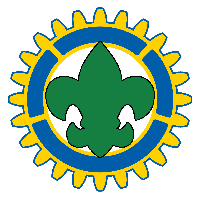 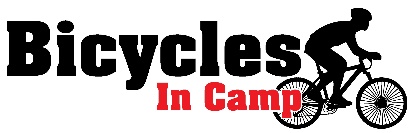 Bicycle registration formUnit Number: ____________	Campsite: __________________________________Session #: ___________Updated 6/2024Camper’s NameBike ColorBike Number Issued